Об утверждении Порядков 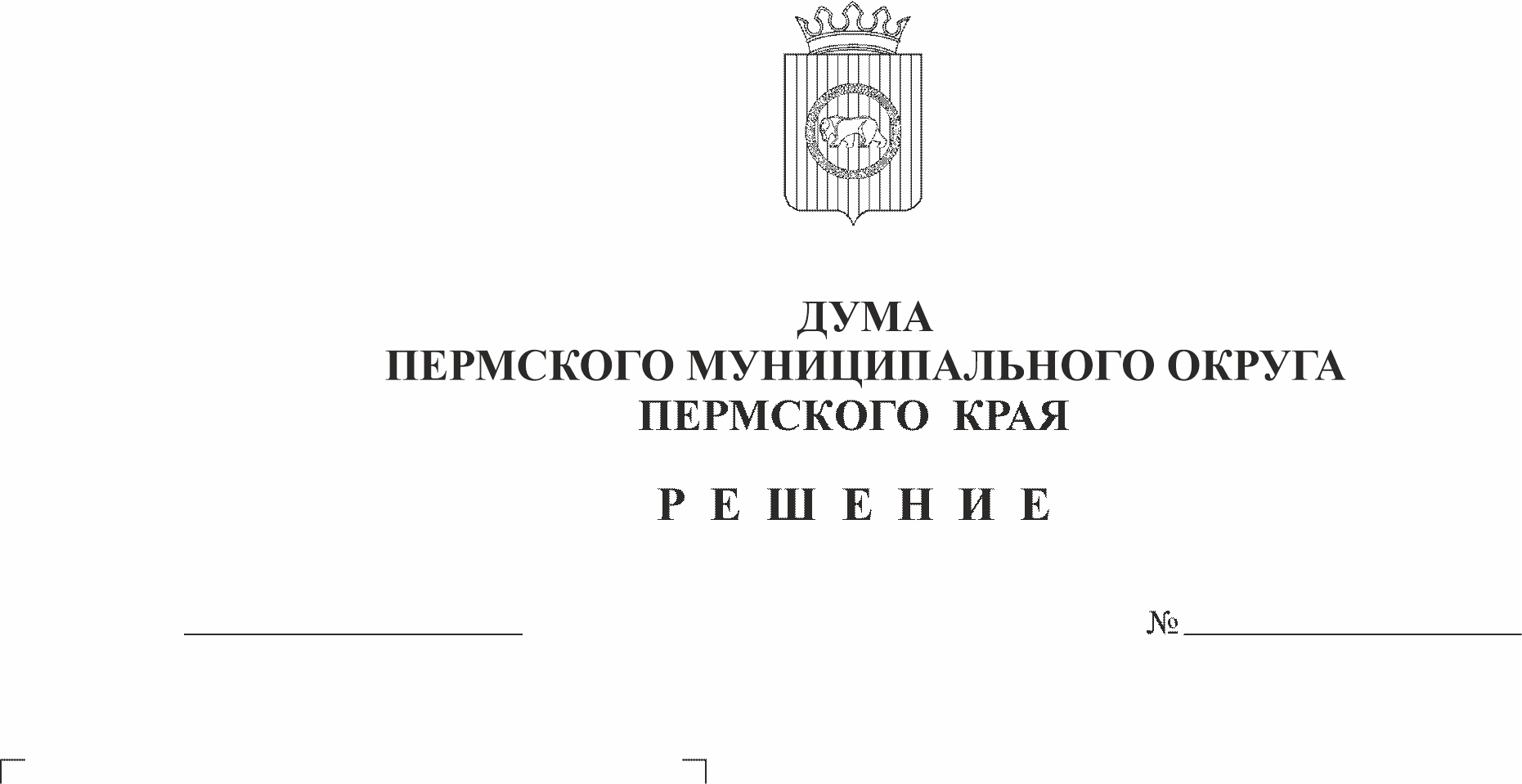 предоставления ежегодного дополнительного оплачиваемого отпуска работникам Пермского муниципального округа Пермского края с ненормированным рабочим (служебным) днемВ соответствии со статьями 101, 116, 119 Трудового кодекса РФ, частью 6 статьи 14 Закона Пермского края от 04 мая 2008 г. № 228-ПК «О муниципальной службе в Пермском крае», пунктом 1 части 2 статьи 25 Устава Пермского муниципального округа Пермского края, пунктами 17.5, 17.6 подраздела 17 Положения о муниципальной службе в Пермском муниципальном округе, утвержденного решением Думы Пермского муниципального округа Пермского края от 23 марта 2023 г. № 135,  Дума Пермского муниципального округа Пермского края РЕШАЕТ:1. Утвердить Порядок предоставления ежегодного дополнительного оплачиваемого отпуска муниципальным служащим Пермского муниципального округа Пермского края с ненормированным служебным днем согласно приложению 1 к настоящему решению.2. Утвердить Порядок предоставления ежегодного дополнительного оплачиваемого отпуска работникам с ненормированным рабочим днем в организациях, финансируемых за счет средств бюджета Пермского муниципального округа, согласно приложению 2 к настоящему решению.3. Признать утратившими силу:3.1.  решение Земского Собрания Пермского муниципального района от 29 марта 2012 г. № 244 «Об утверждении порядков предоставления ежегодного дополнительного оплачиваемого отпуска работникам с ненормированным рабочим (служебным) днем»;3.2. решение Земского Собрания Пермского муниципального района от 26 января 2017 г. № 186 «О внесении изменений в порядки предоставления ежегодного дополнительного оплачиваемого отпуска работникам с ненормированным рабочим (служебным) днем, утвержденные решением Земского Собрания Пермского муниципального района от 29.03.2012 № 244». 4. Опубликовать (обнародовать) настоящее решение в бюллетене муниципального образования «Пермский муниципальный округ» и разместить на сайте Пермского муниципального округа в информационно-телекоммуникационной сети «Интернет» (www.permokrug.ru).5. Настоящее решение вступает в силу со дня его официального опубликования.6. Контроль за исполнением настоящего решения возложить на комитет Думы Пермского муниципального округа по местному самоуправлению и социальной политике.Председатель ДумыПермского муниципального округа                                               Д.В. ГордиенкоГлава муниципального округа –глава администрации Пермскогомуниципального округа                                                                      В.Ю. ЦветовПриложение 1к решению Думы Пермского муниципального округа Пермского краяот 25.01.2024 № 287___________ПОРЯДОКпредоставления ежегодного дополнительного оплачиваемого отпуска муниципальным служащим Пермского муниципального округа Пермского края с ненормированным служебным днем 	1. Настоящий Порядок предусматривает основания и условия предоставления муниципальным служащим Пермского муниципального округа Пермского края (далее - муниципальные служащие) в органах местного самоуправления Пермского муниципального округа Пермского края ежегодного дополнительного оплачиваемого отпуска за службу в условиях ненормированного служебного дня (далее - дополнительный отпуск).2. Ненормированный служебный день устанавливается:2.1. для муниципальных служащих, замещающих высшие и главные должности муниципальной службы Пермского муниципального округа Пермского края (далее - должности муниципальной службы);2.2. для муниципальных служащих, замещающих должности муниципальной службы иных групп, - в соответствии с Перечнем должностей муниципальной службы с ненормированным служебным днем, установленным Правилами внутреннего трудового распорядка органа местного самоуправления Пермского муниципального округа Пермского края, и трудовым договором (контрактом).3. Муниципальным служащим, для которых установлен ненормированный служебный день, предоставляется дополнительный отпуск.Продолжительность дополнительного отпуска устанавливается три календарных дня.4. Дополнительный отпуск должен предоставляться муниципальному служащему ежегодно.Дополнительный отпуск суммируется с ежегодным основным оплачиваемым отпуском и другими ежегодными дополнительными оплачиваемыми отпусками при исчислении общей продолжительности ежегодного оплачиваемого отпуска муниципального служащего.Продление или перенос дополнительного отпуска, разделение его на части, замена денежной компенсацией, иные вопросы, связанные с порядком предоставления дополнительного отпуска, регулируются в соответствии с правилами, предусмотренными законодательством о муниципальной службе Российской Федерации и труде для ежегодных оплачиваемых отпусков.5. В случае прекращения или расторжения трудового договора (контракта), освобождения от замещаемой должности муниципальной службы и увольнения с муниципальной службы Пермского муниципального округа Пермского края право на дополнительный отпуск реализуется в порядке, установленном действующим законодательством для ежегодных оплачиваемых отпусков.6. Оплата дополнительного отпуска производится в пределах фонда оплаты труда органа местного самоуправления Пермского муниципального округа Пермского края.Приложение 2к решению Думы Пермского муниципального округа Пермского краяот 25.01.2024 № 287ПОРЯДОКпредоставления ежегодного дополнительного оплачиваемого отпуска работникам с ненормированным рабочим днем в организациях, финансируемых за счет средств бюджета Пермского муниципального округа Пермского края1. Ежегодный дополнительный оплачиваемый отпуск работникам с ненормированным рабочим днем (далее - дополнительный отпуск) предоставляется в качестве компенсации за работу в условиях ненормированного рабочего дня отдельным работникам организаций, финансируемых за счет средств бюджета Пермского муниципального округа Пермского края, если эти работники при необходимости по распоряжению работодателя привлекаются к выполнению своих трудовых функций за пределами нормальной продолжительности рабочего времени.2. Оплата дополнительных отпусков, предоставляемых работникам с ненормированным рабочим днем, производится в пределах фонда оплаты труда организаций, утвержденного на очередной финансовый год.3. Ненормированный рабочий день, а также перечень должностей работников с ненормированным рабочим днем, имеющих право на дополнительный отпуск, с указанием продолжительности ежегодного дополнительного оплачиваемого отпуска устанавливаются коллективным договором, соглашением или правилами внутреннего трудового распорядка организации в соответствии с действующим трудовым законодательством.4. Привлечение к работе в условиях ненормированного рабочего дня должно быть вызвано необходимостью, обусловленной интересами организации и выполняемой работником трудовой функцией.Основные обязанности лиц, занимающих должности с ненормированным рабочим днем, устанавливаются в трудовых договорах.5. Продолжительность дополнительного отпуска устанавливается 3 календарных дня.6. При исчислении общей продолжительности ежегодного оплачиваемого отпуска дополнительный отпуск суммируется с ежегодным основным оплачиваемым отпуском (в том числе удлиненным), а также другими ежегодными дополнительными оплачиваемыми отпусками.9. Настоящий Порядок не распространяется на лиц, работающих на условиях неполного рабочего дня или неполной рабочей недели, а также на лиц, замещающих должности муниципальной службы Пермского муниципального округа Пермского края.